Татарстан Республикасы Юстиция министрлыгында 2021 елның 2 декабрендә 8231 номеры белән теркәлдеТатарстан Республикасы Хезмәт, халыкны эш белән тәэмин итү һәм социаль яклау министрлыгының «Читләр каравына (ярдәменә, күзәтчелегенә) даими мохтаҗ 18 яше тулмаган инвалид балаларга өстәмә рәвештә айлык акчалата түләү билгеләү буенча дәүләт хезмәте күрсәтүнең административ регламентын раслау хакында» 2015 елның 21 июлендәге 490 номерлы боерыгы белән расланган Читләр каравына (ярдәменә, күзәтчелегенә) даими мохтаҗ 18 яше тулмаган инвалид балаларга өстәмә рәвештә айлык акчалата түләү билгеләү буенча дәүләт хезмәте күрсәтүнең административ регламентына үзгәрешләр кертү хакында	Читләр каравына (ярдәменә, күзәтчелегенә) даими мохтаҗ 18 яше тулмаган инвалид балаларга өстәмә рәвештә айлык акчалата түләү билгеләү буенча дәүләт хезмәте күрсәтү эшен камилләштерү максатларында боерык бирәм:	Татарстан Республикасы Хезмәт, халыкны эш белән тәэмин итү һәм социаль яклау министрлыгының «Читләр каравына (ярдәменә, күзәтчелегенә) даими мохтаҗ 18 яше тулмаган инвалид балаларга өстәмә рәвештә айлык акчалата түләү билгеләү буенча дәүләт хезмәте күрсәтүнең административ регламентын раслау хакында» 2015 елның 21 июлендәге 490 номерлы боерыгы (Татарстан Республикасы Хезмәт, халыкны эш белән тәэмин итү һәм социаль яклау министрлыгының  07.06.2016 №317, 23.03.2017 №171,  08.06.2017 №349, 07.05.2018 №351, 18.09.2018 №885,  24.06.2019 №494, 05.11.2019 №919, 21.04.2020 №257,  14.07.2020 №516, 16.10.2020 №735, 18.05.2021 №320 боерыклары нигезендә кертелгән үзгәрешләре белән) белән расланган Читләр каравына (ярдәменә, күзәтчелегенә) даими мохтаҗ 18 яше тулмаган инвалид балаларга өстәмә рәвештә айлык акчалата түләү билгеләү буенча дәүләт хезмәте күрсәтүнең административ регламентына кертелә торган, кушымтада бирелгән үзгәрешләрне расларга. Министр											Э.Ә. ЗариповаТатарстан Республикасы Хезмәт, халыкны эш белән тәэмин итү һәм социаль яклау министрлыгының  17.11.2021 №845 боерыгы белән расландыТатарстан Республикасы Хезмәт, халыкны эш белән тәэмин итү һәм социаль яклау министрлыгының «Читләр каравына (ярдәменә, күзәтчелегенә) даими мохтаҗ 18 яше тулмаган инвалид балаларга өстәмә рәвештә айлык акчалата түләү билгеләү буенча дәүләт хезмәте күрсәтүнең административ регламентын раслау хакында» 2015 елның 21 июлендәге 490 номерлы боерыгы белән расланган Читләр каравына (ярдәменә, күзәтчелегенә) даими мохтаҗ 18 яше тулмаган инвалид балаларга өстәмә рәвештә айлык акчалата түләү билгеләү буенча дәүләт хезмәте күрсәтүнең административ регламентына кертелә торган үзгәрешләр1 бүлектә:1.4.1 пунктын түбәндәге редакциядә бәян итәргә:«1.4.1. Үзәк бүлегенең урнашкан урыны, эш графигы, белешмә телефоннары, электрон почта адресы турындагы мәгълүмат Татарстан Республикасы Хезмәт, халыкны эш белән тәэмин итү һәм социаль яклау министрлыгының (алга таба – Министрлык) рәсми сайтында, «Татарстан Республикасының дәүләт һәм муниципаль хезмәтләре реестры» дәүләт мәгълүмат системасында һәм Татарстан Республи-касының дәүләт һәм муниципаль хезмәтләре порталында урнаштырылган.»;1.4.2 пунктның 2 пунктчасына түбәндәге эчтәлекле абзац өстәргә:«Дәүләт һәм муниципаль хезмәтләр күрсәтүнең (функцияләрнең) бердәм порталында  (http://www.gosuslugi.ru/);»;1.6 пунктның дүртенче абзацын түбәндәге редакциядә бәян итәргә:«Әлеге Регламентта дәүләт хезмәте күрсәтү турында гариза (алга таба – гариза) дигәндә «Дәүләт һәм муниципаль хезмәтләр күрсәтүне оештыру турында» 2010 елның 27 июлендәге 210-ФЗ номерлы федераль законның (алга таба – 210-ФЗ номерлы федераль закон) 2 статьясындагы 3 пункты нигезендә тапшырылган дәүләт хезмәте күрсәтү турында рәсми мөрәҗәгать турында сүз бара.»;2 бүлекне түбәндәге редакциядә бәян итәргә:«2. Дәүләт хезмәте күрсәтү стандарты2.1. Дәүләт хезмәте атамасыЧитләр каравына (ярдәменә, күзәтчелегенә) даими мохтаҗ 18 яше тулмаган инвалид балаларга өстәмә рәвештә айлык акчалата түләү (алга таба – айлык акчалата түләү) билгеләү.2.2. Башкарма хакимият органы (учреждениесе) атамасыМөрәҗәгать итүченең яшәү урыны буенча Татарстан Республикасы муниципаль районында яисә шәһәр округында Үзәк бүлекчәсе йөзендә «Республикасы матди ярдәм (компенсация түләүләре) үзәге» дәүләт казна учреждениесе (алга таба – Үзәк).2.3. Дәүләт хезмәте күрсәтү нәтиҗәсенә тасвирлама2.3.1. Айлык акчалата түләү билгеләү (билгеләүдән баш тарту) турында карар дәүләт хезмәте күрсәтү нәтиҗәсе булып тора.2.4. Дәүләт хезмәтен күрсәтү чоры, шул исәптән дәүләт хезмәте күрсәтүдә катнаша торган оешмаларга мөрәҗәгать итү зарурлыгын да исәпкә алып, Россия Федерациясе законнарында туктатып тору мөмкинлеге каралган очракта, дәүләт хезмәте күрсәтүне туктатып тору чоры, дәүләт хезмәте күрсәтүнең нәтиҗәсе булган документларны бирү (җибәрү) срогы2.4.1. Айлык акчалата түләүне билгеләү (билгеләүдән баш тарту) турында карар гаризаны һәм әлеге Регламентның 2.5 пунктында күрсәтелгән, кирәкле барлык документларны теркәгән көннән соң ун эш көне эчендә кабул ителә. 2.4.2. Дәүләт хезмәте күрсәтү вакытын туктатып тору каралмаган.2.4.3. Мөрәҗәгать итүчегә айлык акчалата түләү билгеләү (билгеләүдән баш тарту) турында кабул ителгән карар турында хәбәр итү айлык акчалата түләү билгеләү (билгеләүдән баш тарту) турында карар кабул ителгән көнне гамәлгә ашырыла.Айлык акчалата түләү билгеләү (билгеләүдән баш тарту) турында карар кабул итү турында хәбәр юлланган мөрәҗәгать итүче дәүләт хезмәте күрсәтү нәтиҗәсен алу өчен шәхсән мөрәҗәгать иткән очракта, айлык акчалата түләү билгеләү (билгеләүдән баш тарту турында) карар күчермәсен бирү мөрәҗәгать итүче мөрәҗәгать иткән көнне гамәлгә ашырыла. 2.5. Норматив хокукый актлар нигезендә дәүләт хезмәте һәм дәүләт хезмәте күрсәтүгә кирәкле һәм мәҗбүри хезмәтләрне күрсәтү өчен зарури булган, мөрәҗәгать итүче тарафыннан тапшырылырга тиешле документларның тулы исемлеге, аларны, шул исәптән электрон рәвештә дә, мөрәҗәгать итүче тарафыннан алу ысуллары, аларны тапшыру тәртибе2.5.1. Дәүләт хезмәте күрсәтү өчен мөрәҗәгать итүче түбәндәгеләрне тапшыра:1) банкта яисә башка кредит оешмасында ачылган шәхси счет реквизитларын күрсәтеп, әлеге Регламентка 1 нче кушымта нигезендә бер тапкыр бирелә торган түләү билгеләү турында гариза; 2) чит дәүләтнең компетентлы органы тарафыннан бирелгән баланың (балаларның) тууын дәүләт теркәвенә алу турындагы таныклыкның күчермәсе һәм аның нотариаль яктан расланган рус теленә тәрҗемә күчермәсе – бала тууны теркәү чит дәүләтнең компетентлы органы тарафыннан башкарылган очракта;3) гражданлык хәле актларын теркәү органнары яисә Россия Федерациясе консуллык учреждениеләре тарафыннан бирелгән уллыкка (кызлыкка) алу турында таныклык күчермәсе, әгәр айлык акчалата түләү билгеләү уллыкка (кызлыкка) алынган балаларга карата гамәлгә ашырылса;4) гариза бирелгән айга кадәрге соңгы өч календарь ае өчен гаиләнең һәр әгъзасы акчалата һәм натураль формада алган керемнәр турында документлар, андыйларга түбәндәгеләр керә:отставкага киткән судьялар тәэмин итүгә гомер буе ай саен түләнә торган түләү;һөнәри белем бирү оешмаларында һәм югары белем бирүче мәгариф оешмаларында укучыларга, фән-педагогика кадрларын әзерләү программалары буенча көндезге рәвештә белем алучы аспирантларга һәм дини белем бирү оешмаларында укучыюгары белем бирүче мәгариф оешмалары һәм фәнни оешмалар докторантларына түләнә торган стипендияләр, шулай ук медицина күрсәткечләре буенча аларның академия отспускысында булуы чорына гражданнарның күрсәтелгән категорияләренә компенсация түләүләре;контракт буенча хәрби хезмәт үтүче хәрби хезмәткәрләрнең билгеләнгән тәртиптә эшсез буларак танылган хатыннарына ирләре белән яшәгән җирлекләрдә эшләмәскә мәҗбүр булган яисә белгечлеге буенча эшкә урнашу мөмкинлеге булмауга бәйле эшкә урнаша алмаган чорда, шулай ук хәрби хезмәткәрләрнең хатыннары балаларының, әгәр сәламәтлек саклау учреждениесенең бәяләмәсе буенча аларның балалары 18 яшенә җиткәнче читләрнең каравына мохтаҗ булса, ирнең хәрби хезмәт урыны буенча яшәү шартларына бәйле рәвештә сәламәтлеге торышы буенча эшләмәскә мәҗбүр булган чорда ай саен түләнә торган пособие;Россия Федерациясе эчке эшләр органнарының һәм аларны эш белән тәэмин итү мөмкинлеге булмаган читләштерелгән гарнизоннарда һәм җирлекләрдә җинаять-үтәтү системасы учреждениеләренең рядовой һәм җитәкчелек итүче составындагы затларның эшләмәүче хатыннарына ай саен түләнә торган компенсация түләүләре;хәрби хезмәткәрләрнең, Россия Федерациясе эчке эшләр органнары, җинаять-үтәтү системасы учреждениеләре һәм органнары, Россия Федерациясе таможня органнары һәм Россия Федерациясе законнары нигезендә аларда хокук саклау эшчәнлегенә бәйле булган федераль дәүләт хезмәтен узу каралган башка органнарның хезмәткәрләренең акчалата тәэминаты, шулай ук даими холыкка ия булган өстәмә түләүләр һәм Россия Федерациясе законнарында билгеләнгәнчә азык-төлек тәэминаты;хәрби хезмәттән, Россия Федерациясе эчке эшләр органнарыннан, җинаять-үтәтү системасы учреждениеләреннән һәм органнарыннан, Россия Федерациясенең мәҗбүри үтәтү органнары, Россия Федерациясе таможня органнарыннан һәм Россия Федерациясе законнары нигезендә аларда хокук саклау эшчәнлегенә бәйле булган федераль дәүләт хезмәтен узу каралган башка органнардан эштән киткәндә бер мәртәбә бирелә торган пособие;гаилә әгъзалары тарафыннан алына торган алиментлар;5) мөрәҗәгать итүченең гаилә әгъзаларыннан яки аларның законлы вәкилләреннән (ирекле формада) документ(лар), түбәндәгеләрне раслый торган:аларның шәхси мәгълүматларын эшкәртүгә ризалык булуын;шәхси мәгълүматларны органга яисә оешмага тапшырганда мөрәҗәгать итүченең алар исеменнән эш кылуга вәкаләтле булуын;6) вәкаләтле затлар өчен ышаныч кәгазе, әгәр айлык акчалата түләү билгеләү өчен гаризаны вәкаләтле зат тапшырса.Гариза биргәндә гариза бирүче паспорт яки шәхесне таныклый торган башка документны күрсәтә.2.5.2. Россия Федерациясе законнарында билгеләнгән тәртиптә таныкланмаган документларның күчермәләре төп нөсхәләрен күрсәтеп тапшырыла һәм Үзәк бүлеге белгечләре тарафыннан таныклана.2.5.3. Гаризаны почта аша җибәргәндә аңа теркәлә торган документларның күчермәләре (шәхесне таныклый торган документ күчермәсеннән кала) Россия Федерациясе законнары нигезендә таныкланган булырга тиеш.2.5.4. Дәүләт хезмәте күрсәтүдән файдалану буенча гариза бланкын мөрәҗәгать итүче Үзәк бүлекчәсенә шәхсән мөрәҗәгать иткәндә алырга мөмкин. Гариза бланкының электрон рәвеше Министрлыкның рәсми сайтында урнаштырылган.2.5.5. Гариза һәм аңа теркәлә торган документлар мөрәҗәгать итүче тарафыннан кәгазьдә яисә почта аша хат итеп тапшырылырга (җибәрелергә) мөмкин.2.5.6. Гариза һәм документлар шулай ук мөрәҗәгать итүче тарафыннан «Электрон имза турында» 2011 елның 6 апрелендәге 63-ФЗ номерлы федераль закон (алга таба – 63-ФЗ номерлы федераль закон) һәм 210-ФЗ номерлы федераль законның 211 һәм 212 статьялары таләпләренә туры китереп, электрон имза белән кул куелган электрон документ рәвешендә, гомуми файдаланудагы мәгълүмат-телекоммуникация челтәрләре, шул исәптән «Интернет» челтәре аша да, тапшырылырга (җибәрелергә) мөмкин. 2.6. Норматив хокукый актлар нигезендә дәүләт хезмәте күрсәтү өчен зарури булган, дәүләт органнары, җирле үзидарә органнары һәм дәүләт органнарына һәм җирле үзидарә органнарына буйсына торган оешмалар карамагындагы һәм мөрәҗәгать итүче аларны тапшырырга хокуклы булган документларның тулы исемлеге, шулай ук, шул исәптән электрон рәвештә дә, мөрәҗәгать итүче тарафыннан аларны алу ысуллары, аларны тапшыру тәртибе; әлеге документлар белән эш итүче дәүләт органы, җирле үзидарә органы яисә оешма2.6.1. Ведомствоара хезмәттәшлек каналлары буенча вәкаләтле органнардан түбәндәге белешмәләр алына:бала тууны дәүләт теркәвенә алу турында;инвалид балага опека (попечитель) билгеләнүе турында;инвалид баланы гаиләгә тәрбиягә тапшыру турында;мөрәҗәгать итүче белән аның яшәү урыны буенча теркәлгән гражданнар турында;шәхси счетның иминият номеры турында;	инвалидны тернәкләндерү яисә абилитацияләүнең индивидуаль программа-сыннан, инвалид баланың үз-үзенә хезмәт күрсәтү сәләтендә чикләнүенең өченче дәрәҗәсе турында тамга белән;инвалид баланың даими рәвештә чит кеше каравына (ярдәменә, күзәтчелегенә) мохтаҗ булуы турында;законлы вәкилнең хезмәткә сәләтсез гражданнарны караучы затларга билгеләнгән компенсация түләвен алуы турында;эшсезлек буенча пособие (стипендия һәм башка түләүләр) алу һәм аларның күләме турында;Россия Федерациясе Пенсия фонды тарафыннан гамәлгә ашырыла торган пенсия һәм башка социаль түләүләрне алу һәм аларның күләмнәре турында;физик затлар тарафыннан алынган керемнәр турында;социаль яклау органнары тарафыннан гамәлгә ашырыла торган социаль түләүләрне алу һәм аларның күләмнәре турында;салымнар, җыемнар һәм башка мәҗбүри түләүләр буенча Россия Федерациясе бюджет системасы бюджетларына түләнергә тиешле бурычларның булмавы турында.Мөрәҗәгать итүче югарыда аталган белешмәләрне раслый торган документларны үз инициативасы белән дә тапшырырга хокуклы.Әлеге документлар мөрәҗәгать итүче тарафыннан турыдан-туры вәкаләтле оешмалардан алынырга мөмкин, шул исәптән, мондый мөмкинлек булганда, электрон формада да, һәм әлеге Регламентның 2.5 пунктында күрсәтелгән документларны тапшыру өчен әлеге Регламентта каралган тәртиптә тапшырылырга мөмкин. Мөрәҗәгать итүченең югарыда күрсәтелгән документларны тапшырмавы мөрәҗәгать итүчегә дәүләт хезмәте күрсәтүдән баш тарту өчен нигез була алмый.2.6.2. Үзәк бүлекчәсе мөрәҗәгать итүчедән түбәндәгеләрне таләп итәргә хокуклы түгел:дәүләт хезмәте күрсәтүгә бәйле рәвештә барлыкка килә торган мөнәсәбәтләрне җайга сала торган норматив хокукый актларда тапшырылуы яки гамәлгә ашырылуы күздә тотылмаган документларны һәм мәгълүматны тапшыруны яки гамәлләр башкаруны;210-ФЗ номерлы федераль законның 7 статьясының 6 өлешендә каралган документлардан тыш, шул исәптән мөрәҗәгать итүче тарафыннан дәүләт хезмәте күрсәткән өчен түләү кертелүен раслый торган, Россия Федерациясе норматив хокукый актлары, Татарстан Республикасы норматив хокукый актлары нигезендә дәүләт хезмәтләрен күрсәтүче органнар, башка дәүләт органнары, җирле үзидарә органнары һәм (яисә) дәүләт хезмәте күрсәтүдә катнаша торган дәүләт органнарының яки җирле үзидарә органнарының ведомство буйсынуындагы оешмалары карамагында булган документлар һәм мәгълүмат тапшыруны; 210-ФЗ номерлы Федераль законның 7 статьясының 1 өлешендәге 4 пунктында каралган очраклардан тыш, дәүләт хезмәте күрсәтү өчен кирәкле документларны кабул итүдән яисә дәүләт хезмәте күрсәтүдән беренче мәртәбә баш тартканда булмавы һәм (яки) төгәл булмавы турында күрсәтелмәгән документларны һәм мәгълүмат тапшыруны;210-ФЗ номерлы федераль законның 16 статьясының 1 өлешендәге 72 пункты нигезендә элегрәк электрон үрнәкләре таныкланган документларны һәм мәгълү-матларны кәгазьдә тапшыруны, мондый документларга тамгалар кертү яки аларны бетерү дәүләт яки муниципаль хезмәт күрсәтүнең кирәкле шарты булып торган очраклардан тыш һәм федераль законнарда билгеләнгән башка очраклардан тыш.2.7. Дәүләт хезмәте күрсәтү өчен зарури документларны кабул итүдән баш тарту нигезләренең тулы исемлегеДокументларны кабул итүдән баш тарту нигезләре:документлар белән әлеге Регламентның 1.2 пунктында күрсәтелмәгән затның мөрәҗәгать итүе; әлеге Регламентның 2.5 пунктында күрсәтелгән документлар исемлегеннән документларның тапшырылмавы (тулы күләмдә тапшырылмавы). документларда бетерелгән, өстәп язылган урыннарның, сызылган сүзләрнең һәм төзәтмәләрнең Россия Федерациясе законнары нигезендә таныкланмаган булуы.гаризаның мөрәҗәгать итүченең яшәгән урыны буенча бирелмәве.2.8. Дәүләт хезмәте күрсәтүне туктатып тору яисә дәүләт хезмәте күрсәтүдән баш тарту нигезләренең тулы исемлеге2.8.1. Дәүләт хезмәте күрсәтүне туктатып тору нигезләре каралмаган.2.8.2. Дәүләт хезмәте күрсәтүдән баш тарту нигезләре:инвалид баланың тулысынча дәүләт тәэминатында булуы;мөрәҗәгать итүчене ата-ана хокукыннан мәхрүм итү, яисә инвалид балага карата суд карары нигезендә ата-ана хокукларында чикләү;инвалид баланы караучы эшкә сәләтле эшләмәүче затка компенсация түләвенең туктатылуы;айлык акчалата түләү алу өчен мөрәҗәгать итүче тарафыннан дөрес булмаган белешмәләр һәм документлар тапшыру фактының ачыклануы;мөрәҗәгать итүчедә салымнар, җыемнар һәм Россия Федерациясе бюджет системасы бюджетларына түләнергә тиешле башка мәҗбүри түләүләр буенча бурычлар булуы.2.9. Дәүләт хезмәте күрсәткән өчен алына торган дәүләт пошлинасын яки башка түләүне алу тәртибе, аның күләме һәм алыну нигезләреДәүләт хезмәте түләүсез нигездә күрсәтелә.2.10. Дәүләт хезмәте күрсәтү өчен кирәкле һәм мәҗбүри булган хезмәтләр күрсәтү исемлеге, шул исәптән дәүләт хезмәте күрсәтүдә катнаша торган оешмалардан бирелә торган документ (документлар) турында белешмәләр Зарури һәм мәҗбүри хезмәтләр күрсәтү таләп ителми.2.11. Дәүләт хезмәте күрсәтү өчен кирәкле һәм зарури хезмәтләрне күрсәтү өчен түләү алу тәртибе, аның күләме һәм алыну нигезләре, мондый түләү күләмен хисаплау методикасы турында мәгълүматны да кертеп	Зарури һәм мәҗбүри хезмәтләр күрсәтү таләп ителми.2.12. Дәүләт хезмәте, дәүләт хезмәте күрсәтүдә катнаша торган оешма тарафыннан күрсәтелә торган хезмәтне күрсәтү турында гариза тапшырганда яисә мондый хезмәтләрне күрсәтү нәтиҗәләрен алганда чират көтүнең максималь чоры	2.12.1. Дәүләт хезмәте күрсәтү турында гариза тапшырганда һәм мондый хезмәтләр күрсәтү нәтиҗәсен алганда чират көтүнең максималь вакыты – 15 минуттан артык түгел.2.12.2. Мөрәҗәгать итүчеләрнең аерым категорияләре өчен чират билгеләнмәгән.2.13. Мөрәҗәгать итүченең дәүләт хезмәте һәм дәүләт хезмәте күрсәтүдә катнаша торган оешма тарафыннан күрсәтелә торган хезмәтне күрсәтү турындагы рәсми мөрәҗәгатен теркәү вакыты һәм тәртибе, шул исәптән электрон формада да	2.13.1. Мөрәҗәгать итүченең дәүләт хезмәте күрсәтү турындагы мөрәҗәгате кирәкле барлык документлары белән гариза алынган көнне теркәлә.	2.13.2. Гариза һәм кирәкле барлык документлар электрон документлар рәвешендә ял көннәрендә яисә эшләми торган бәйрәм көннәрендә килгән очракта, гариза Үзәк бүлекчәсенең ял көненнән яисә эшләми торган бәйрәм көненнән соңгы беренче эш көнендә теркәлә.2.14. Дәүләт хезмәте күрсәтелә торган биналарга, көтү залына, дәүләт хезмәте күрсәтү турындагы гаризаларны тутыру урыннарына, аларны тутыру үрнәкләренә һәм һәр дәүләт хезмәте күрсәтү өчен кирәкле документлар исемлегенә, мондый хезмәт күрсәтү тәртибе турында визуаль, текстлы һәм мультимедиа мәгълүматларын урнаштыру һәм рәсмиләштерү өчен кирәкле документлар исемлегенә карата таләпләр. Шул исәптән федераль законнар һәм инвалидларны социаль яклау турында Татарстан Республикасы законнары нигезендә әлеге объектларның инвалидлар өчен үтемлелеген тәэмин итүгә карата да2.14.1. Дәүләт хезмәте күрсәтү янгынга каршы система һәм янгын сүндерү системасы, документларны рәсмиләштерү өчен кирәкле мебель, мәгълүмат стендлары белән тәэмин ителгән биналарда гамәлгә ашырыла.2.14.2. Дәүләт хезмәте күрсәтү турында визуаль, текстлы һәм мультимедияле мәгълүмат мөрәҗәгать итүчеләр өчен уңайлы урыннарда, шул исәптән инвалид-ларның чикләнгән мөмкинлекләрен исәпкә алып, урнаштырыла. Көтү залларында (бүлмәләрдә) әлеге Регламентның 1.4.2 пунктының икенче абзацында каралган мәгълүматлар, шулай ук аларны тутыру үрнәкләре белән дәүләт хезмәте күрсәтү турында гаризаларның формалары урнаштырылган мәгълүмат стендлары урнаштырыла. 	2.14.3. Инвалидларга дәүләт хезмәте күрсәтелә торган объектларда (алга таба – объект) законнар һәм башка норматив хокукый актларда билгеләнгән таләпләргә туры китереп, түбәндәге уңайлы шартлар тудырыла:а) объектларга каршылыксыз керү һәм чыгу мөмкинлеге;б) дәүләт хезмәте күрсәтелә торган урынга үтеп керү максатларында, шул исәптән дәүләт хезмәте күрсәтә торган объект хезмәткәрләре, ассистив һәм ярдәмче технологияләр, шулай ук алмаштырыла торган кресло-коляска ярдәмендә дә, объект территориясе буенча мөстәкыйль хәрәкәт итү мөмкинлеге;в) объектка керә торган урында транспорт чарасына утыру һәм аннан төшү мөмкинлеге, шул исәптән кресло-коляска кулланып һәм, кирәк булганда, хезмәт күрсәтүче хезмәткәрләр ярдәмендә дә;г) күрү һәм мөстәкыйль хәрәкәт итү буенча тотрыклы җитешсезлекләре булган инвалидларга объект территориясе буйлап хәрәкәт итәргә булышу;д) инвалидка объектка кергәндә һәм аннан чыкканда ярдәм итү, инвалидка җәмәгать транспортының уңайлы маршрутлары турында мәгълүмат бирү;е) инвалидларның объекттан һәм дәүләт хезмәтеннән каршылыксыз файдалана алуын тәэмин итү өчен, алар яшәешендәге чикләүләрне исәпкә алып, кирәкле мәгълүмат чараларын тиешенчә урнаштыру, шул исәптән дәүләт хезмәтеннән файдалану өчен кирәкле тавышлы һәм күрсәтмә мәгълүматларны, шулай ук язуларны, тамгаларны һәм текстлы башка төрле һәм Брайльнең рельефлы-нокталы хәрефләре белән һәм контраст фонда башкарылган тамгалардан график мәгълүматны кабатлау;ж) Россия Федерациясе Хезмәт һәм социаль яклау министрлыгының «Сукырларны йөртүче этнең махсус өйрәтелгән булуын раслаучы документ рәвешен һәм аны бирү тәртибен раслау турында» 2015 елның 22 июнендәге 386н номерлы боерыгы белән расланган рәвештә һәм тәртиптә бирелә торган һәм аның махсус рәвештә өйрәтелгән булуын раслаучы документы булган очракта, объектка озата йөри торган этне кертү. 2.14.4. Инвалидларга законнарда һәм башка норматив хокукый актларда билгеләнгән таләпләргә туры китереп, дәүләт хезмәтеннән файдалану алу мөмкинлеге бирү өчен түбәндәге уңайлы шартлар тудырыла:а) инвалидларга дәүләт хезмәте күрсәтү кагыйдәләре турында, шул исәптән дәүләт хезмәтеннән файдалану өчен кирәкле документларны рәсмиләштерү турында, дәүләт хезмәтеннән файдалану өчен кирәкле башка гамәлләрне башкару турында кирәкле ярдәмне күрсәтү;б) ишетү буенча инвалидларга, кирәк булганда, рус ишарә теленнән файдаланып, сурдотәрҗемәчене, тифлосурдотәрҗемәчене объектка кертүне дә исәпкә алып, дәүләт хезмәте күрсәтү;в) инвалидларга башка затлар белән бертигез рәвештә дәүләт хезмәтеннән файдалану өчен комачау иткән каршылыкларны бетерүдә кирәкле башка ярдәмне күрсәтү;г) дәүләт хезмәте күрсәтү тәртибе турында (шул исәптән мәгълүмат стендында да) Брайльнең рельефлы-нокталы хәрефләре белән һәм контрастлы фонда башкарылган документлар, белдерүләр, күрсәтмә аңлатмалар, шулай ук аудиоконтур күчермәләре булу.2.14.5. 2016 елның 1 июленнән соң реконструкция, модернизация үткән, файдалануга тапшырылган объектларга һәм чараларга карата дәүләт хезмәте күрсәтелә торган объектларның инвалидлар өчен файдалана алырлык булуын тәэмин итү өлешендәге таләпләр.2.15. Күрсәтелә торган дәүләт хезмәтеннән һәркемнең файдалана алырлык булуы һәм сыйфат күрсәткечләре, шул исәптән мөрәҗәгать итүченең дәүләт хезмәте күрсәтелгәндә вазыйфаи затлар белән үзара бәйләнешкә кереп эшләү саны һәм аларның вакыты буенча озынлыгы, дәүләт хезмәте күрсәтү барышында, шул исәптән мәгълүмат-телекоммуникация технологияләреннән дә файдаланып, мәгълүмат алу мөмкинлеге, дәүләт һәм муниципаль хезмәтләр күрсәтә торган күпфункцияле үзәктә, мөрәҗәгать итүче ихтыярына карап (экстерриториаль принцип), дәүләт һәм муниципаль хезмәтләр күрсәтә торган күпфункцияле үзәктә берничә дәүләт һәм (яки) муниципаль хезмәт күрсәтү турында 210-ФЗ номерлы федераль законның 151 статьясында каралган гаризаны (комплекслы мөрәҗәгать) тапшыру юлы белән, башкарма хакимият органының теләсә кайсы территориаль органында дәүләт хезмәтен (шул исәптән тулы күләмдә) күрсәтү мөмкинлегенең булуы яки булмавы2.15.1. Дәүләт хезмәте күрсәтүнең һәркем файдалана алырлык булу күрсәткечләре түбәндәгеләрдән гыйбарәт:Үзәк бүлекчәләре бүлмәләренең җәмәгать транспортыннан файдалану мөмкинлеге булган зонада урнашуы;дәүләт хезмәте күрсәтелә торган биналарның инвалидлар өчен үтемле булуы;белгечләрнең, шулай ук мөрәҗәгать итүчеләрдән документлар кабул ителә торган урыннарның да, кирәкле санда булуы;мәгълүмат стендларында, «Интернет» челтәрендә, Министрлыкның рәсми сайтында дәүләт хезмәте күрсәтү ысуллары, тәртибе, вакытлары турында тулы мәгълүмат булуы;гаризаны электрон рәвештә тапшыру мөмкинлеге;дәүләт хезмәтен күрсәтү нәтиҗәләрен мөрәҗәгать итүче тарафыннан электрон рәвештә алу мөмкинлеге;инвалидларга биналарның инвалидлар өчен үтемле булуын тәэмин итүгә бәйле булмаган, аларга башка затлар белән тигез дәрәҗәдә хезмәтләрдән файдалануга комачаулый торган башка каршылыкларны җиңүдә ярдәм күрсәтелүе.2.15.2. Дәүләт хезмәте күрсәтүнең сыйфат күрсәткечләре түбәндәгеләрдән гыйбарәт:документларны кабул итү һәм карау чорларының саклануы;дәүләт хезмәте күрсәтү нәтиҗәсен алу чорының саклануы;Үзәк бүлекчәсе белгечләре тарафыннан шушы Регламентны бозып кылынган прецедентларның (нигезле шикаятьләрнең) булмавы.2.15.3. мөрәҗәгать итүченең Үзәк бүлекчәсе белгечләре белән үзара хезмәттәшлеге:дәүләт хезмәте күрсәтү өчен зарури документларны турыдан-туры тапшырганда – бер мәртәбәдән артык түгел (консультацияләрне исәпкә алмыйча);гариза һәм документларны почта (электрон почта) аша җибәргән очракта, турыдан-туры бәйләнешкә керү таләп ителми.2.15.4. Дәүләт хезмәте күрсәтелгәндә гариза бирүченең Үзәк бүлеге белгече белән бер мәртәбә эш бәйләнешкә керүенең вакыт озынлыгы 15 минуттан артмый.2.15.5. Дәүләт хезмәте күрсәтү, дәүләт хезмәте күрсәтүгә гариза тапшыруны да кертеп, күпфункцияле үзәктә, күпфункцияле үзәкнең читтән торып эшләү урыннарында гамәлгә ашырылмый.2.15.6. Дәүләт хезмәте күрсәтү барышы турында мәгълүмат гариза бирүче тарафыннан http://mtsz.tatarstan.ru сайтыннан, Дәүләт һәм муниципаль хезмәтләрнең бердәм порталыннан, Татарстан Республикасы дәүләт һәм муниципаль хезмәтләр порталыннан (http://uslugi.tatarstan.ru/) алынырга мөмкин.2.15.7. Экстерриториаль принцип буенча һәм комплекслы мөрәҗәгать составында дәүләт хезмәте күрсәтелми.2.16. Экстерриториаль принцип буенча дәүләт хезмәте күрсәтү үзенчәлекләрен исәпкә ала торган (дәүләт хезмәте экстерриториаль принцип буенча күрсәтелгән очракта) һәм электрон формада дәүләт хезмәте күрсәтү үзенчәлекләрен дә исәпкә ала торган башка таләпләр2.16.1. Гариза һәм электрон документ формасындагы документлар Үзәк бүлекчәсенә, «Интернет» челтәрен дә кертеп, гомуми файдаланудагы мәгълүмат-телекоммуникация челтәрләреннән файдаланып җибәрелергә, шулай ук электрон саклагычлардан файдаланып, мөрәҗәгать итүче тарафыннан Үзәк бүлекчәсенә тапшырылырга мөмкин. Шул ук вакытта гариза һәм гариза бирүченең гаилә әгъзаларының яки аларның законлы вәкилләренең үзләренең шәхси белешмәләрен эшкәртүгә ризалыгын раслый торган документ гади электрон имза белән имзаланган булырга тиеш, ә гаризага теркәлә торган документларның күчермәләре 63-ФЗ номерлы федераль закондагы һәм 210-ФЗ номерлы федераль законның 211 статьясы һәм 212 статьясы таләпләре нигезендә законнарда билгеләнгән тәртиптә электрон имза белән таныкланган булырга тиеш.2.16.2. Документларны (документларның күчермәләрен) электрон документлар формасында тапшырган очракта, әгәр алар 63-ФЗ номерлы федераль закон һәм 210-ФЗ номерлы федераль законның 211 һәм 212 статьялары таләпләре нигезендә һәм (яки) законнарда билгеләнгән тәртиптә электрон имза белән имзаланмаган (танык-ланмаган) булса, айлык акчалата түләүне билгеләү мөрәҗәгать итүче тарафыннан аларның төп нөсхәләре яки законнарда билгеләнгән тәртиптә кәгазьдә таныкланган күчермәләре Үзәк бүлекчәсенә тапшырылганнан соң гамәлгә ашырыла.»;3 бүлек атамасын түбәндәге редакциядә бәян итәргә:«3. Административ процедураларның (гамәлләрнең) составы, эзлеклелеге һәм вакытлары, аларны үтәү тәртибенә карата таләпләр, шул исәптән административ процедураларны (гамәлләрне) электрон рәвештә башкару үзенчәлекләре, шулай ук административ процедураларны күпфункцияле үзәкләрдә гамәлгә ашыру үзенчә-лекләре»;3.6 пунктны түбәндәге редакциядә бәян итәргә:«3.6. Мөрәҗәгать итүчегә дәүләт хезмәте күрсәтү нәтиҗәсен бирү.Үзәк бүлекчәсе белгече айлык акчалата түләү билгеләү (билгеләүдән баш тарту) турында кабул ителгән карар турында мөрәҗәгать итүче тарафыннан дәүләт хезмәте күрсәтү турындагы гаризада күрсәтелгән ысул белән (почта адресына язмача формада, электрон почта адресы буенча электрон документ формасында, телефонга СМС-хәбәр җибәреп) хәбәр итә.Әлеге пунктта каралган процедураларны үтәү срогы:мөрәҗәгать итүчегә айлык акчалата түләү билгеләү (билгеләүдән баш тарту) турында кабул ителгән карар турында хәбәр итү айлык акчалата түләү билгеләү (билгеләүдән баш тарту) турында карар имзаланган көнне гамәлгә ашырыла.Айлык акчалата түләү билгеләү (билгеләүдән баш тарту) турында карар кабул итү турында хәбәр юлланган мөрәҗәгать итүче дәүләт хезмәте күрсәтү нәтиҗәсен алу өчен шәхсән мөрәҗәгать иткән очракта, айлык акчалата түләү билгеләү (билгеләүдән баш тарту турында) карар күчермәсен бирү мөрәҗәгать итүче мөрәҗәгать иткән көнне гамәлгә ашырыла. Процедураның нәтиҗәсе: мөрәҗәгать итүчегә айлык акчалата түләү билгеләү (билгеләүдән баш тарту) турында кабул ителгән карар турында хәбәр итү яисә мөрәҗәгать итүчгә айлык акчалата түләү билгеләү (билгеләүдән баш тарту) турында карар күчермәсен бирү.»;5 бүлек атамасын түбәндәге редакциядә бәян итәргә:«5. 5. Дәүләт хезмәте күрсәтә торган орган, дәүләт һәм муниципаль хезмәтләр күрсәтә торган күпфункцияле үзәк, Федераль законның 16 статьясының 1¹ өлешендә күрсәтелгән оешмалар, шулай ук аларның вазыйфаи затлары, дәүләт хезмәткәрләре, хезмәткәрләр карарларына һәм гамәлләренә (гамәл кылмавына) карата судка кадәр (судтан тыш) шикаять белдерү тәртибе;Регламентка 1 нче кушымтаны түбәндәге редакциядә бәян итәргә:«Читләр каравына (ярдәменә, күзәтүенә) даими мохтаҗ булган инвалид балаларга 18 яшенә җиткәнче өстәмә ай саен түләнә торган акчалата түләү билгеләү буенча дәүләт хезмәте күрсәтүнең административ регламентына 1 нче кушымта«Республика матди ярдәм (компенсация түләүләре) үзәге» ДКУ №___ бүлекчәсенә                                   			 _______________________________________                                   			 муниципаль районында (шәһәр округында)ГАРИЗА №______________ 20__ ел.Мин,__________________________________________________________________(мөрәҗәгать итүченең фамилиясе, исеме, атасының исеме (соңгысы – булган очракта)яши торган адрес: _____________________________________________________________________,          (индексын күрсәтеп, мөрәҗәгать итүченең почта адресы,  телефоны, электрон почта адресы)эш итү нигезе:_____________________________________________________________________,(мөрәҗәгать итүченең дәүләт хезмәте күрсәтелә торган зат мәнфәгатьләрендә эш итүен раслаучы документларның реквизитлары, ышанычлы зат яисә законлы вәкил мөрәҗәгать иткән очракта)Мөрәҗәгать итүченең хосусый шәхси счет номеры __________________________Яши торган адрес: _____________________________________________________________________________________________________________________________(дәүләт хезмәте күрсәтелә торган затның почта адресы, яшәү урыны буенча теркәлү адресы)______________________________________________________________________         (дәүләт хезмәте күрсәтелә торган затның шәхесен таныклый торган документ реквизитлары)______________________________________________________________________,әлеге балага ___________________________________________________________                                    (Баланың фамилиясе, исеме, атасының исеме (соңгысы – булган очракта)Татарстан Республикасы Министрлар Кабинетының «Читләр каравына (ярдәменә, күзәтчелегенә) даими мохтаҗ инвалид балаларга өстәмә рәвештә айлык акчалата түләү турында» 2012 елның 7 мартындагы 188 номерлы карары нигезендә әлеге балага читләр каравына (ярдәменә, күзәтчелегенә) даими мохтаҗ 18 яше тулмаган инвалид балаларга өстәмә рәвештә айлык акчалата түләү билгеләвегез турында үтенәм.Түбәндәге документларны (белешмәләрне) тапшырам:Түләү алучы затның гаилә составы:--------------------------------<*> дәүләт хезмәте билгеләнә торган балалар билгеләнә.    Гаризада күрсәтелгән балаларның (баланың) тулысынча дәүләт тәэминатында булмавын раслыйм, шулай ук аларга (аңа) карата ___________________________________________________________________________________________________         (дәүләт хезмәтен алучының фамилиясе, исеме, атасының исеме (соңгысы – булган очракта))ата-ана хокукыннан мәхрүм ителмәгән, ата-ана хокукында чикләнмәгән                                 __________ _______________________________                                         (мөрәҗәгать итүченең имзасы, тулы имзасы)______________________________________________________________________(балага опека билгеләнгәндә опека билгеләгән органның исемен һәм урнашу урынын күрсәтергә)Билгеләнгән түләүне түбәндәгечә бирүегез турында үтенәм:счетка күчерү юлы белән _______________________________________________                   		 		(мөрәҗәгать итүче яисә аның законлы вәкиле тарафыннан законнарда билгеләнгән тәртиптә ачтырылган счет реквизитлары күрсәтелә)почта бүлекчәсе аша ________________________________________________                     			(мөрәҗәгать итүченең яисә аның законлы вәкиленең почтадан җибәрү реквизитлары күрсәтелә)    Тапшырылган мәгълүматларның дөреслеге, аларны үз эченә алган документ-ларның төп нөсхәләре өчен җаваплылык турында һәм социаль ярдәм чараларын түләүгә йогынты ясый торган шартларның үзгәрүе турында вакытындахәбәр итү бурычлары белән таныштым __________________________                                                  			(мөрәҗәгать итүченең имзасы)    Мәгълүмат алуга, шул исәптән дәүләт хезмәте күрсәтү (күрсәтүдән баш тарту) турында да, риза:әлеге адрес буенча язмача формада__________________________________әлеге телефонга смс-хәбәр итеп _______________________________________                             		                             	(телефон номеры)электрон документ формасындаәлеге электрон почта адресына _____________________________________                             				(электрон почта адресы)Мөрәҗәгать итүче:________________________________ ___________ «___» __________ 20__ ел. (мөрәҗәгать итүченең яисә аның                     (имза)мәнфәгатьләрен билгеләнгән тәртиптә таныкланган ышаныч нигезендә белдерүче затның фамилиясе, исеме, атасының исеме (соңгысы – булган очракта)Гариза һәм документлар кабул ителде  ______ 20__ ел.                                                                                _________   ____________________                                            					 (белгечнең имзасы, тулы имзасы)______________________________________________________________________Аеру линиясеЯзу-белдерүМөрәҗәгать итүченең теркәлү №____________Документлар саны ____ данә, __ биттәДокументларны кабул итте ___________ _________ _____________________ ______________    (вазыйфа)          (имза)                  (тулы имза)                              (дата)»;	Регламентка 3 нче кушымтаны түбәндәге редакциядә бәян итәргә:Читләр каравына (ярдәменә, күзәтүенә) даими мохтаҗ булган инвалид балаларга 18 яшенә җиткәнче өстәмә ай саен түләнә торган акчалата түләү билгеләү буенча дәүләт хезмәте күрсәтүнең административ регламентына 3 нче кушымта                                  			«Матди ярдәм (компенсация түләүләре) республика үзәге» ДКУ №___ бүлекчәсе                                  			____________________________________                                  			                 муниципаль районында (шәһәр округында)Читләр каравына (ярдәменә, күзәтүенә) даими рәвештә мохтаҗ булган инвалид балаларга 18 яшенә җиткәнче өстәмә айлык акчалата түләү билгеләү турында карар№_____                                               			 «___» ____________(Мөрәҗәгать итүченең фамилиясе, исеме, атасының исеме (соңгысы – булган очракта) ________________________________________________________Гариза бирүченең адресы __________________________________________________Билгеләргә:Түләү ысулы ___________________________________________________«Республика матди ярдәм (компенсация түләүләре) үзәге» ДКУ №___ бүлекчәсе мөдире_______________________________муниципаль районында (шәһәр округында)   ______________________ ___________                                               	            (Фамилия, исем, ата исеме (соңгысы – булган очракта))мөһер урыны«Республика матди ярдәм (компенсация түләүләре) үзәге» ДКУ №___ бүлекчәсе белгече________________________________муниципаль районында (шәһәр округында) _______________________ ___________                                              	             (Фамилия, исем, ата исеме (соңгысы – булган очракта))Мөрәҗәгать итүчегә хәбәр ителде:әлеге адрес буенча язмача формада__________________________________ _____________________________________телефонына смс-хәбәр итеп                      (телефон номеры)электрон документ формасындаәлеге электрон почта адресына _____________________________________                            			                    (электрон почта адресы)бүлекчә белгече __________________________ _____________                           (Фамилия, исем, ата исеме (соңгысы – булган очракта)) «Матди ярдәм (компенсация түләүләре) республика үзәге» ДКУ №____ бүлекчәсе                                   			___________________________________                                   			  муниципаль районында (шәһәр округында)Читләр каравына (ярдәменә, күзәтүенә) даими рәвештә мохтаҗ булган инвалид балаларга 18 яшенә җиткәнче өстәмә айлык акчалата түләү билгеләүдән баш тарту турында карар№_______                                            			 «__» _____________(Мөрәҗәгать итүченең фамилиясе, исеме, атасының исеме (соңгысы – булган очракта) ________________________________________________________Мөрәҗәгать итүченең адресы ______________________________________________Читләр каравына (ярдәменә, күзәтүенә) даими рәвештә мохтаҗ булган инвалид балаларга 18 яшенә җиткәнче өстәмә айлык акчалата түләү билгеләүдән баш тартыргаБаш тарту сәбәбе: ________________________________________________«Республика матди ярдәм (компенсация түләүләре) үзәге» ДКУ №___ бүлекчәсе мөдире________________________________муниципаль районында (шәһәр округында)   _______________________ _________                                              		    (Фамилия, исем, ата исеме (соңгысы – булган очракта)) (имза)Мөһер урыны«Республика матди ярдәм (компенсацион түләүләр) үзәге» ДКУ  №____ бүлекчәсе белгече________________________________________________________муниципаль районында (шәһәр округында)	_______________________ ________                                                 (Фамилия, исем, ата исеме (соңгысы – булган очракта)) (имза)Мөрәҗәгать итүчегә хәбәр ителде:әлеге адрес буенча язмача формада__________________________________ _____________________________________телефонына смс-хәбәр итеп             	(телефон номеры)электрон документ формасындаәлеге электрон почта адресы буенча ___________________________                             			                 (электрон почта адресы)бүлекчә белгече ___________________________ ___________________                                  	      (ФИА, соңгысы – булган очракта)              (имза)».МИНИСТЕРСТВО ТРУДА,  ЗАНЯТОСТИ И  СОЦИАЛЬНОЙ  ЗАЩИТЫ РЕСПУБЛИКИ  ТАТАРСТАН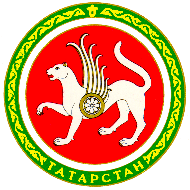  ТАТАРСТАН РЕСПУБЛИКАСЫХЕЗМӘТ, ХАЛЫКНЫ ЭШ  БЕЛӘН ТӘЭМИН  ИТҮ ҺӘМ СОЦИАЛЬ  ЯКЛАУ МИНИСТРЛЫГЫПРИКАЗ            БОЕРЫК	17.11.2021г.Казань№ 845Шәхесне раслаучы документ исемеСериясе һәм (яки) номерыКем тарафыннан бирелгәнБирелгән датасыNДокументлар атамасыНөсхәләр саны12345NФамилия, исем, ата исеме (соңгысы – булган очракта)(туган көне)Туганлык мөнәсәбәтләреПаспорт (туу турында таныклык) реквизитлары Кирәклесен билгеләргә <*>1234NСоциаль ярдәм чарасының исемеБилгеләнү датасыТүләү вакыты: ____ башлап _____ кадәрчитләр каравына (ярдәменә, күзәтүенә) даими рәвештә мохтаҗ булган инвалид балаларга 18 яшенә җиткәнче өстәмә айлык акчалата түләү